7- zadatakUz pomoć udžbenika riješiti radni listić 11. Budući da dijelite kutije, te ne možete imati listiće, na fotografijama vam šaljem iste.Vi ćete odgovoriti na njih u vaše bilježnice bez prepisivanja zadataka, dakle samo stavite broj zadatka i rješenje.Za bilo kakva pitanja slobodno se javite na e-mail: darkve@live.com. Na istu e-mail adresu molim vas da šaljete rješenja radnih listića koje ću pregledati.  Molim vas da zadatku pristupite ozbiljno i odgovorno. Prošli put vas je jako malo poslalo urađenu zadaću. Sve sam evidentirao i ocijenio. I ovaj put ću isto tako, a kasnije sve ocijene upisati u dnevnik.Radni listić: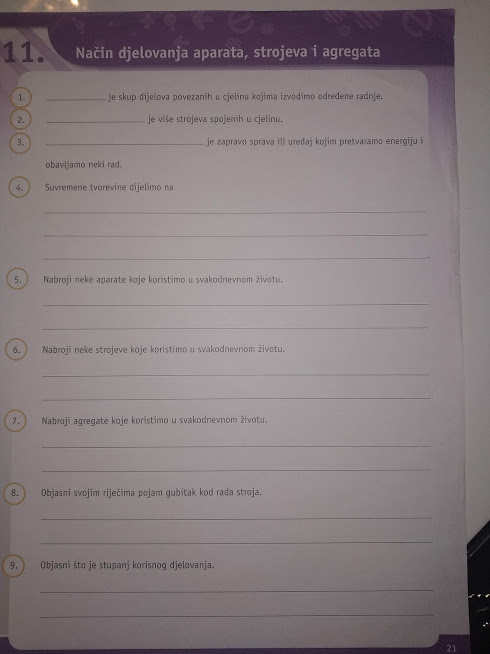 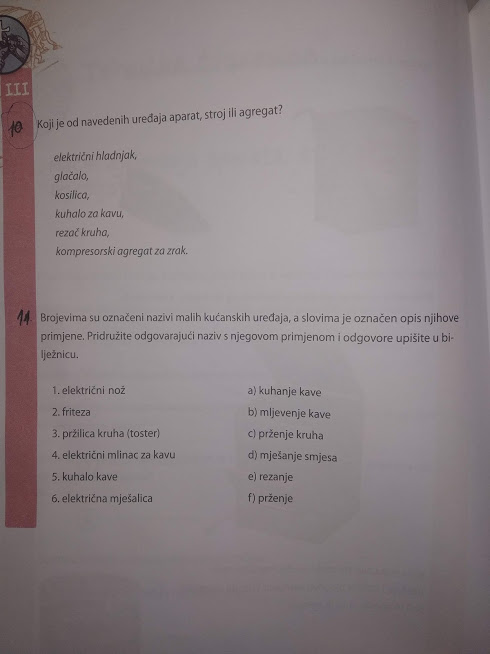 